SinaiaHOTEL:  Carpathia 4*Statiune: SinaiaPentru Perioada 14.08 – 16.08, tarifele se majoreaza cu 50 lei / tip camera .Tarifele sunt exprimate in LEI si includ micul dejun ,TVA si taxa de statiune dar nu includ taxa de salvamont in valoare de 6 lei/persoana/sejur si parcarea in valoare de 10 lei/zi,aceasta se face in apropierea hotelului.Servicii gratuite : acces piscina,sauna,jacuzzi,salina, internet wireless.NU este permis accesul cu animale de companie.Cazarea se face începȃnd cu ora 14.00 şi se termina la ora 12.00 in ziua plecarii.Tarifele NU sunt valabile in perioada targurilor,conferintelor,festivitatilor si a sarbatorilor legale si comerciale , pentru acestea se solicita oferta specială (acestea au propriile politici de anulare, nu cele contractuale).Pentru week-end-uri , respectiv Vineri-Sambata se impune „Sedere Minima” 2 nopti . Demipensiune = 55 lei / persoana / zi , pentru copii se achita aceeasi sumaPensiune Completa = 110 lei / persoana / zi , pentru copii se achita aceeasi sumaPentru ambele variante se poate opta pentru set meniu sau fisa cont ( la fisa cont se poate micsora sau mari valoare in functie de solicitarea turistilor si nu este obligatoriu sa se achizitioneze si pentru copii )66 camere duble,2 single , 3 apartamente.piscină interioară încalzită,2 saune ,jacuzzi.salină, masaj pe pat de sare ,parcare,wi-fi,restaurant international,bar.3 sali de conferinte - capacitate maxima /sala de conferinta - 100 de locuriSituat central în staţiunea montană Sinaia, hotelul de 4 stele Carpathia oferă acces gratuit la un centru spa cu 2 saune, piscină interioară şi cadă cu hidromasaj. Accesul la internet WiFi este gratuit în întreaga proprietate.Toate camerele hotelului au TV cu ecran plat cu canale prin cablu, cutie de valori şi minibar. Baia privată include papuci şi articole de toaletă gratuite.Hotelul găzduieşte un restaurant care serveşte mâncăruri româneşti şi internaţionale şi oferă un bogat mic dejun tip bufet în fiecare dimineaţă, cu o varietate de produse atent selectate. De asemenea, există un bar şi o sală de conferinţe.Telecabina este la 5 minute de mers cu maşina. Castelele Peleş şi Pelişor, precum şi mănăstirea Sinaia se găsesc la mai puţin de 2,5 km de proprietate. Gara Sinaia este situată la 10 minute de mers pe jos. La proprietate există o parcare gratuită, în funcţie de disponibilitate, dar vizavi este şi o altă parcare publică cu plată.Tip cameraPerioada 23.12-15.02Perioada 23.12-15.02Perioada 16.02 -1.03Perioada 16.02 -1.03Perioada 2.03- 11.06Perioada 2.03- 11.06Perioada 12.06-31.08Perioada 12.06-31.08Perioada 1.09- 22.12Perioada 1.09- 22.12Tip cameraD-JV-SD-JV-SD-JV-SD-JV-SD-JV-SSingle275310220285200230275310220285Dubla Deluxe300350275320265310300350275330Apartament495550420440375395495550420440Tip CameraExceptie in Perioadele 01.01 – 12.01, 26.12 – 30.12Exceptie in Perioadele 01.01 – 12.01, 26.12 – 30.12Exceptii in Perioada 17.07 – 06.09Exceptii in Perioada 17.07 – 06.09Tip CameraDuminica-JoiVineri-SambataDuminica-JoiVineri-SambataSingle365385340365Dubla420440405420Apartament600625580600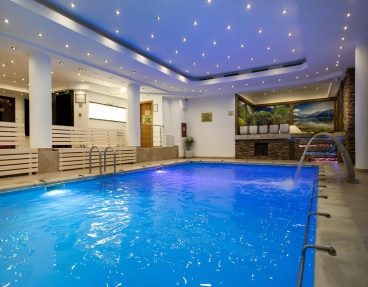 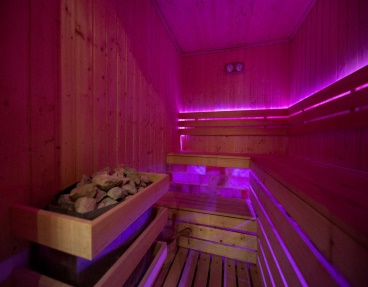 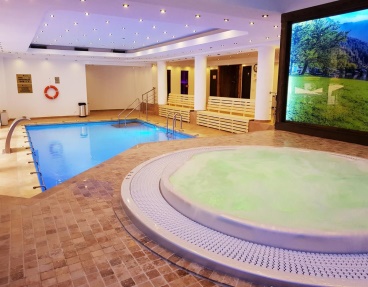 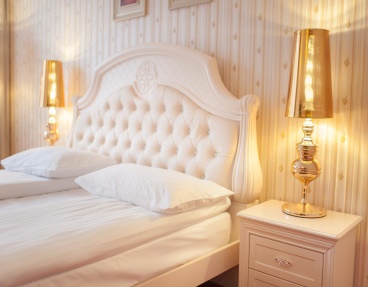 